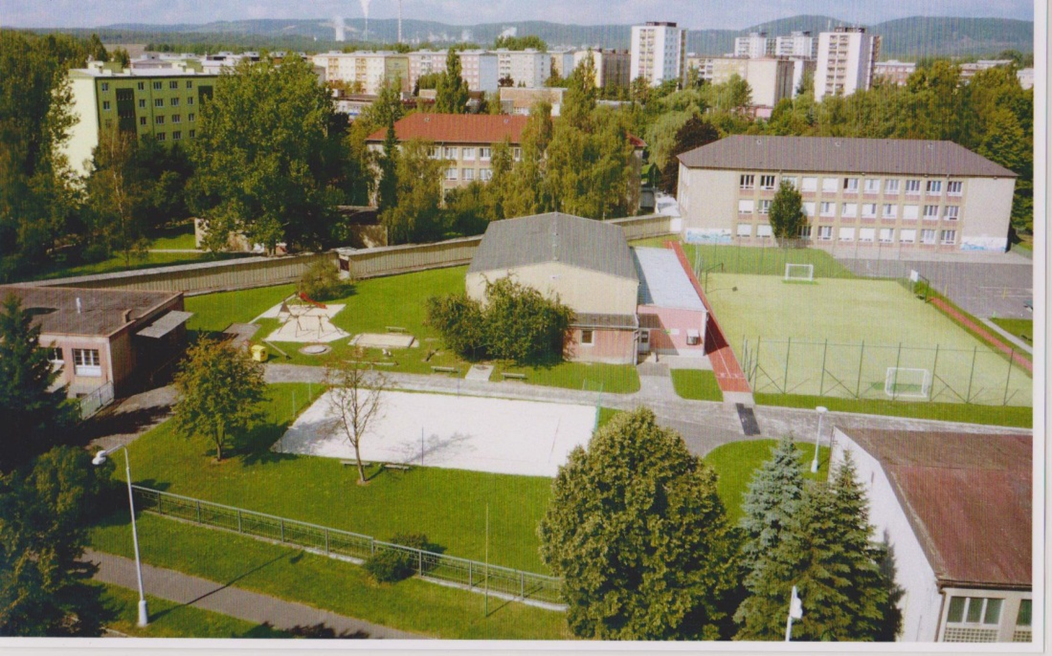 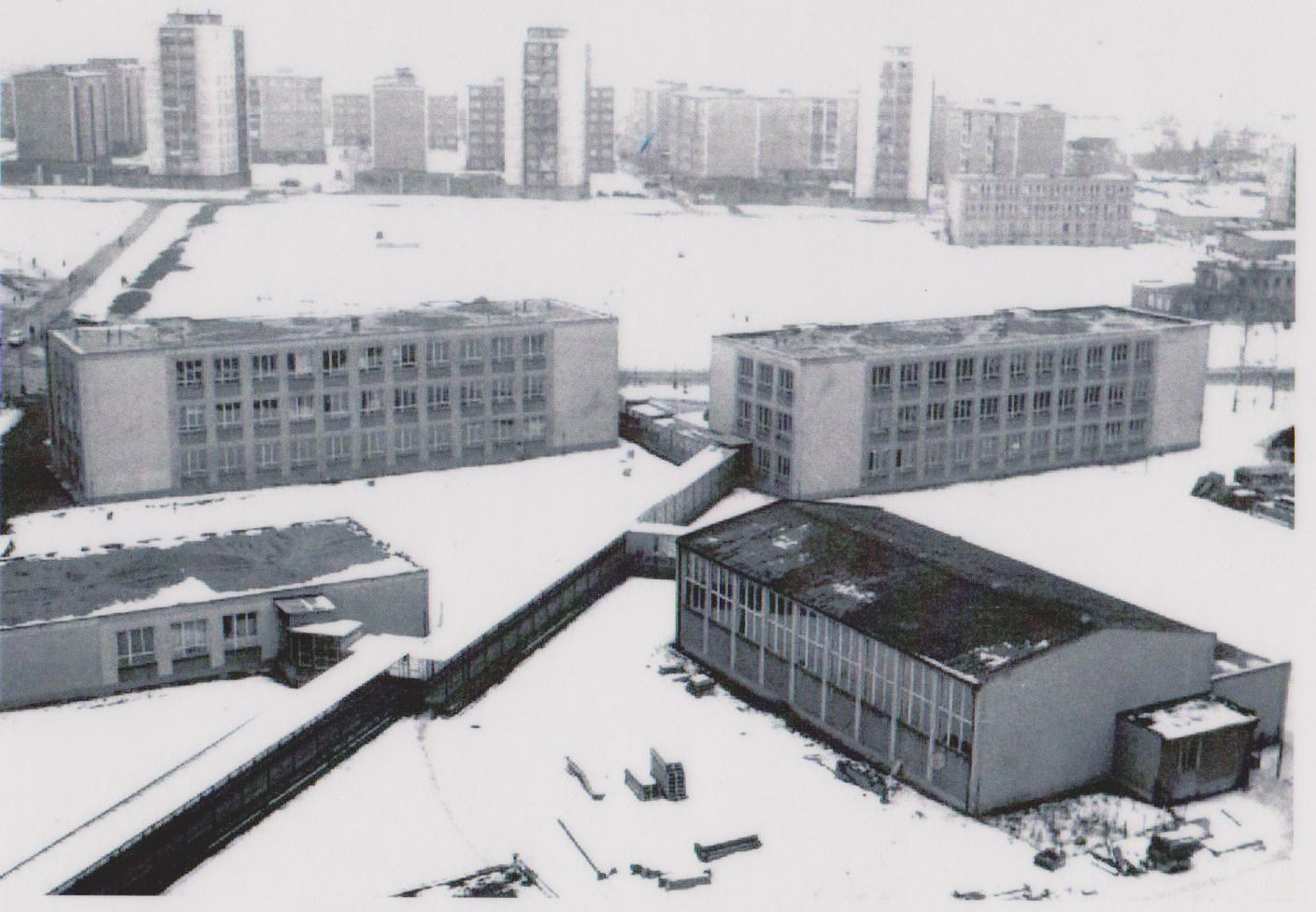 Z historie školy        Prudký rozvoj města na přelomu 50. a 60. let minulého století znamenal nárůst počtu obyvatel a   s tím spojenou potřebu dalších školských zařízení. Dříve, než se začalo se stavbou nové školy, byla      v Chodově jen jedna škola, která již kapacitně nestačila. Nutnost rychlé výstavby však nebyl jediný problém. Vyskytla se také otázka, jak by se měla obsadit nová škola vyučujícími. Nakonec většina učitelů přešla ze základní školy                    v Komenského ulici.         Školní rok 1962/63 byl slavnostně zahájen     3. září 1962 a děti poprvé usedly do svých lavic. Prvním ředitelem se stal p. Jiří Troup, zástupcem ředitele byl zvolen p. Jan Krajský. Obsazen byl pouze první pavilon. Druhý pavilon školy se 14 třídami byl předán do provozu 1. února 1963 a později také pavilon dílen, školní jídelny a od        1. ledna 1964 ještě tělocvična. Vybavení školy se shánělo velmi těžce. Nábytek i pomůcky byly předány ze školy v Komenského ulici a také ze školy z dnes již neexistující obce Smolnice. Nové vybavení se doplňovalo postupně.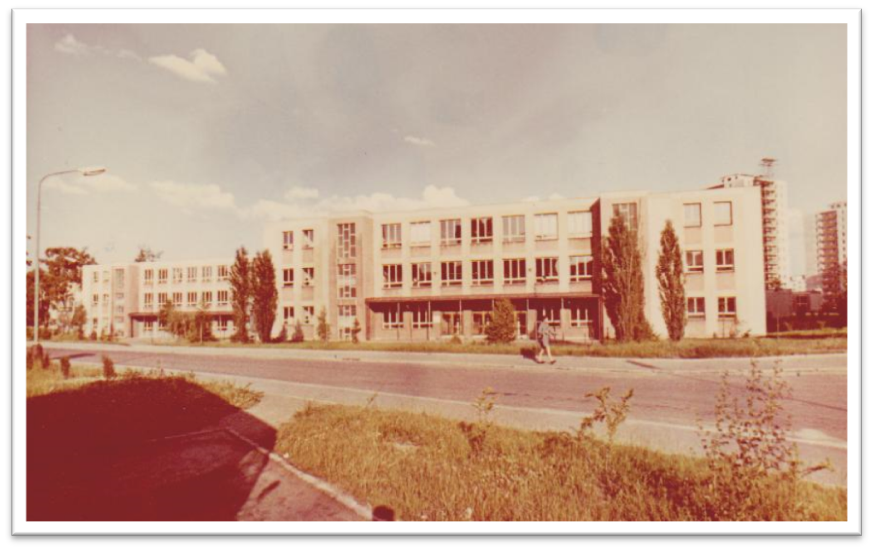        Ve školním roce 1963/64 se učitelský sbor  proti loňskému roku značně rozšířil. Proto byl zvolen druhý zástupce ředitele školy a tím se stala pí. uč. Vlasta Petrová. Ve školní družině působila jako vedoucí vychovatelka pí. Miloslava Krajská a vychovatelky pí. Věra Jarošová-Emrová, Jana Zá- lužská, Margita Benešová a Jaroslava Hudečková. Školní rok byl ukončen dne 27. června 1964  již      s počtem žáků 734. Počet žáků stále narůstal a          v roce 1972 dosáhl počtu 869.        Počet kolem 850 se udržoval více než desetiletí. Od devadesátých let docházelo naopak k prudkému poklesu počtu žáků.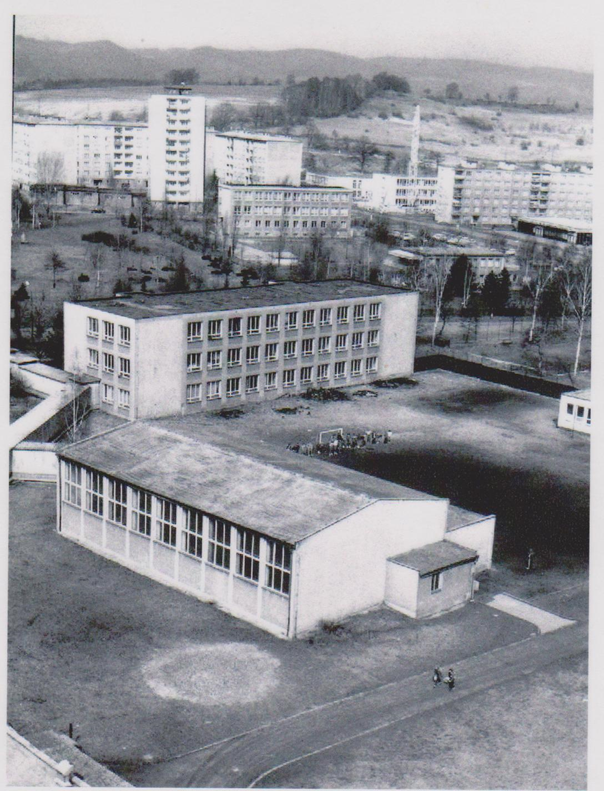        Dne 1. 9. 1975 se stal druhým ředitelem pan Jiří Lukeš. Zástupcem ředitele pro 1. stupeň byla pí. Květa Rudolfská a zástupcem 2. stupně pí. Dagmar Cilcová. Od  4. 9. 1978 byl zvolen třetím ředitelem školy p. Miloslav Liška. Zástupcem ředitele pro I.stupeň byla stále pí. Květa Rudolfská a zástupcem            2. stupně byl p. Rudolf Netík. Na škole pracovala i zástupkyně pro volnočasové aktivity pí. Eva Píšová.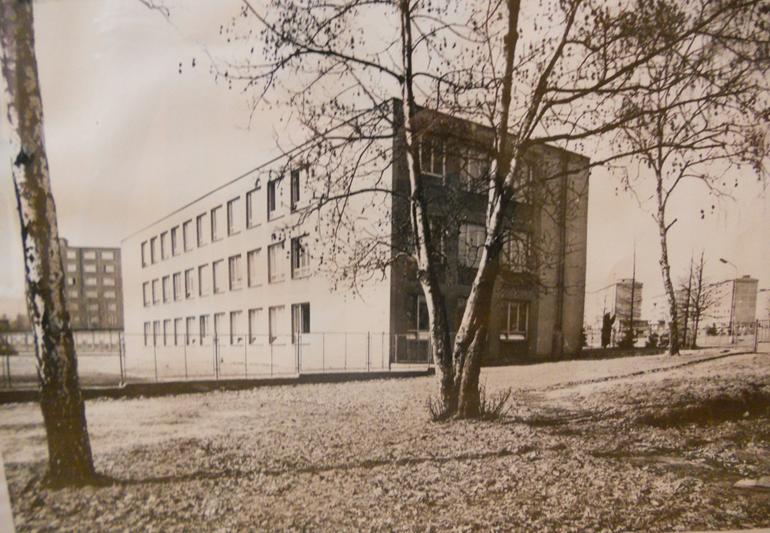      V roce 1990 byl po konkurzním řízení jmenován ředitelem školy p. Milan Kovářík, který funkci vykonává dodnes. Ve funkci zástupců ředitele působili p. Miloslav Liška, sl. Lenka Srnková a pí Hana Nekysová. Současnou zástupkyní ředitele školy je pí. Eva Andršová. Za 50 let se vystřídalo hodně pedagogů i provozních zaměstnanců. Někteří zůstávají škole věrni po celou dobu své práce. Také mezi současnými zaměstnanci je řada těch, kteří pracují na škole již více než třicet let.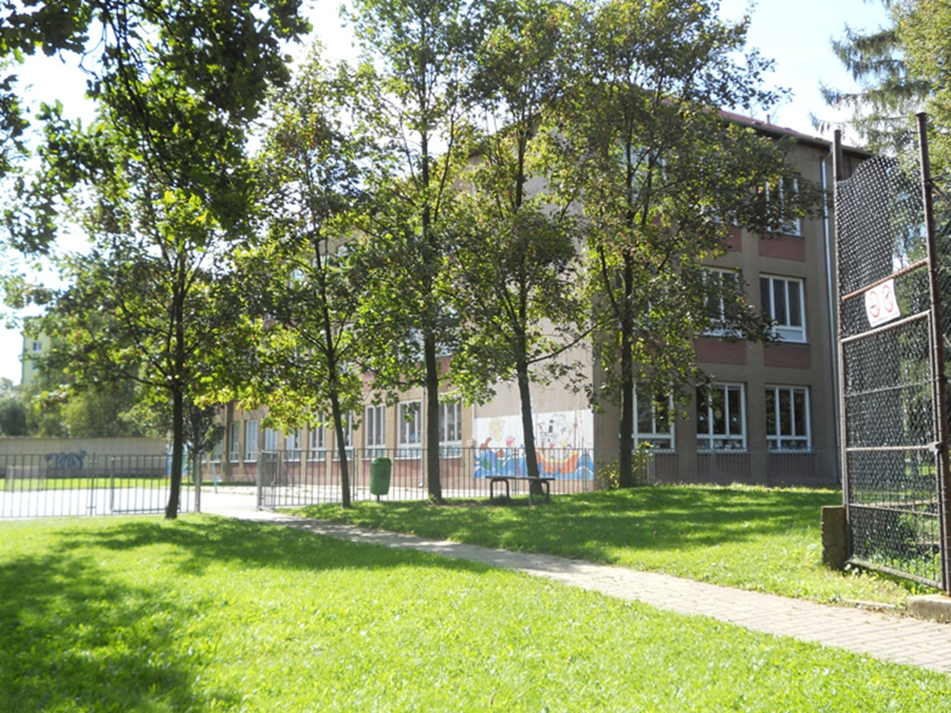        V současné době je na škole cca 360 žáků       ve věku od šesti do patnácti let. Kapacita školy dle zřizovací listiny je 650 žáků. Některé místnosti jsou pronajaty Základní umělecké škole Chodov a Základní škole praktické a speciální Chodov. Sou- částí školy je školní družina se třemi odděleními.        Škola je umístěna ve výhodné poloze pro děti         z okolních sídlišť v dopravně málo exponovaném místě, prakticky uprostřed města. Docházka dětí do školy ze spádové oblasti netrvá déle než 5 minut.      Výjimku tvoří několik žáků dojíždějících a těch, kteří docházejí z jiné spádové oblasti.        Prostorové podmínky pro realizaci výchovně vzdělávacího procesu jsou velmi dobré. V obou pavilonech je celkem 17 stálých učeben + 1odděle- ní školní družiny, počítačová učebna, cvičná kuchyňka, školní knihovna a odborné učebny pro hudební výchovu, chemii, fyziku, výuku přírodo-vědných předmětů a dvě učebny s videotechnikou.        V samostatném pavilonu jsou umístěna             2 oddělení školní družiny včetně posilovny s malou tělocvičnou a školní dílnou. Generální opravou prošla v roce 2005 velká tělocvična a to včetně podlahy, sociálního zařízení, osvětlení a oken. 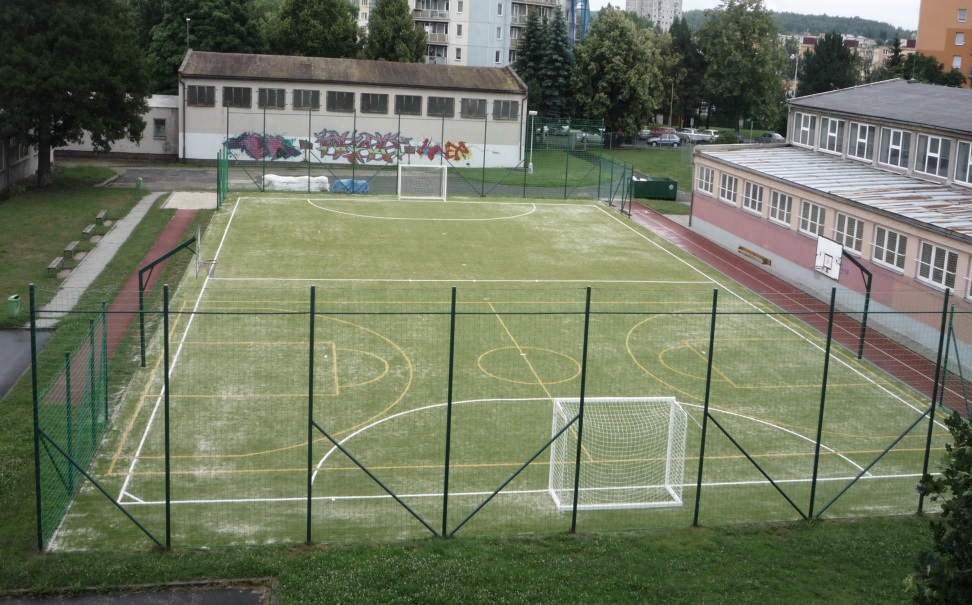         K tělocvičně přiléhá víceúčelové sportovní hřiště s umělým povrchem (v roce 2012 obnoven), sektory pro atletické disciplíny také s umělým povrchem, asfaltová plocha pro hry a bruslení, kurt na plážový volejbal a herní prvky pro nejmenší děti. 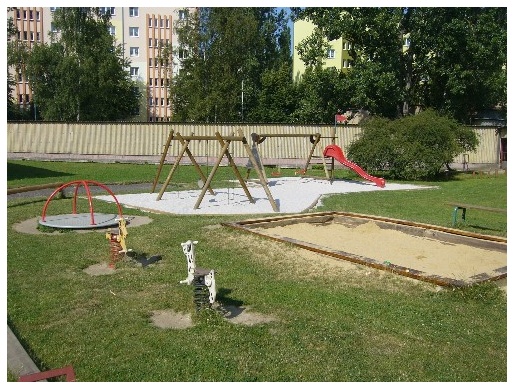        Celá škola prošla řadou oprav, takže podlahové krytiny, okna, rozvody studené a teplé vody, malby, vybavení WC, ale také hlavní vstupy a prostranství před nimi, to vše je dnes ve velmi dobrém stavu. Všechny učebny jsou vybaveny zcela novým stavitelným školním nábytkem. V současné době jsou zpracovány studie na rekonstrukci spojovací chodby mezi jednotlivými pavilony a na další úpravu prostranství před školou a také výměnu oken a případně novou fasádu. Co se týče materiálních a technických podmínek, za zmínku stojí vybavení počítačové učebny s připojením k internetu (16 ks počítačů, laserová tiskárna). Škola je dále vybavena počítači připojenými k internetu ve školní knihovně, v obou sborovnách, v kanceláři školy a kancelářích ředitele a zástupkyně ředitele školy a ve všech třídách II. stupně. Škola je kompletně zasíťovaná a funguje také wifi připojení, takže učitelé mohou využívat při výuce své přenosné počítače ve spojení s dataprojektory. Součástí tohoto vybavení jsou též tiskárny a scannery. Ve sborovnách a v sekretariátu školy se nacházejí kopírovací stroje. V obou video-             učebnách jsou interaktivní tabule, včetně kamer pře-           nášejících obraz na televizi nebo dataprojektor.        Škola je připojena na kabelový televizní rozvod,    k dispozici je celkem 7 televizorů s videem a DVD přehrávači. V roce 2005 byla dána do provozu nová rozhlasová ústředna a kompletní ozvučení ve velké tělocvičně i s mobilním mikrofonem. Pro potřeby výuky slouží i digitální fotoaparáty a kamera. Vybavení školy učebními pomůckami je na vyho-               vující úrovni, stejná situace je i u učebnic. Toto vybavení se neustále obnovuje. 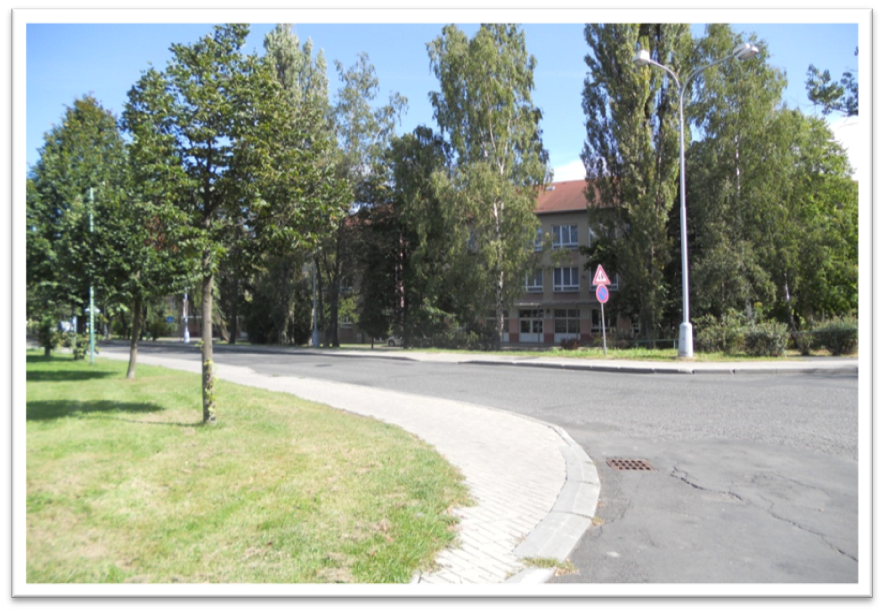 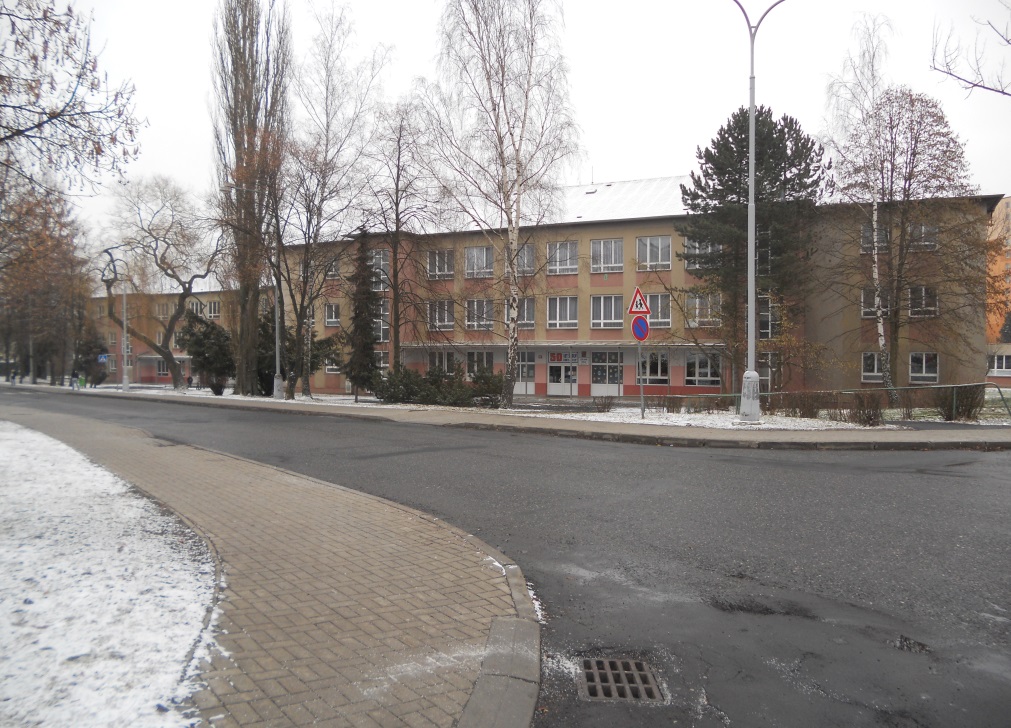         Ve školním roce 2012/13 tvoří pedagogický sbor  10 učitelek na I. stupni ZŠ, 9 vyučujících      na II. stupni ZŠ a 3 vychovatelky ŠD. Vedení školy pracuje ve složení ředitel školy a jedna zástupkyně ředitele školy. V učitelském sboru jsou pouze         2 muži. Pedagogičtí pracovníci jsou doplněni jedním školníkem, sekretářkou školy a čtyřmi uklízečkami. Pravidelně se volí školská rada. Nejméně dvakrát ročně organizuje škola schůzky rodičů, informaci o prospěchu a chování svého dítěte může však rodič po domluvě získat kdykoli. Stejně tak je umožněno, aby se rodič po dohodě      s vyučujícím a vedením školy zúčastnil vyučování a mohl tak získat vlastní pohled na práci učitelů i žáků.         Vedení školy a výchovná poradkyně, ale také třídní učitelé úzce spolupracují při řešení výchov-                        ných a vzdělávacích problémů s Pedagogicko-psy-                 chologickou poradnou v Karlových Varech,             s Odborem sociálních věcí MěÚ Chodov,                s Městskou policií v Chodově a s Policií ČR. Pravidelná komunikace vedení školy se zřizovatelem se odráží v dobré péči o stav budov a jejich zařízení. Vzájemnou informovanost všech výše uvedených subjektů pomáhají udržovat i některá místní média (Chodovský zpravodaj, místní kanál kabelové televize) a propojení prostřednictvím internetové sítě (e-mail, webové stránky.                                                                                K   K činnosti školy, pedagogů a žáků patří řada mimoškolních a volnočasových aktivit. V minulosti získala škola řadu sportovních úspěchů především v atletice. Družstva dívek byla několikrát v republi-                      kovém finále Poháru rozhlasu a jednotlivci dokázali přivézt medaile z mistrovství republiky. Škola byla u založení v současnosti samostatného ŠAK           Chodov. Dnes jsou sportovní aktivity zaměřeny především na zájmovou činnost v rámci školy a na účast v soutěžích okresu a kraje. Zároveň některé sportovní soutěže pořádáme včetně krajských kol. Organizujeme také exkurze, výlety, školní kola vědomostních soutěží, návštěvy divadla i jiných kulturních akcí a pravidelně naši žáci dosahují úspěchů v přírodovědné soutěži Zlatý list. Také v rámci ŠD je činnost zpestřena sportovním a keramickým kroužkem a probíhá zde také logopedická náprava.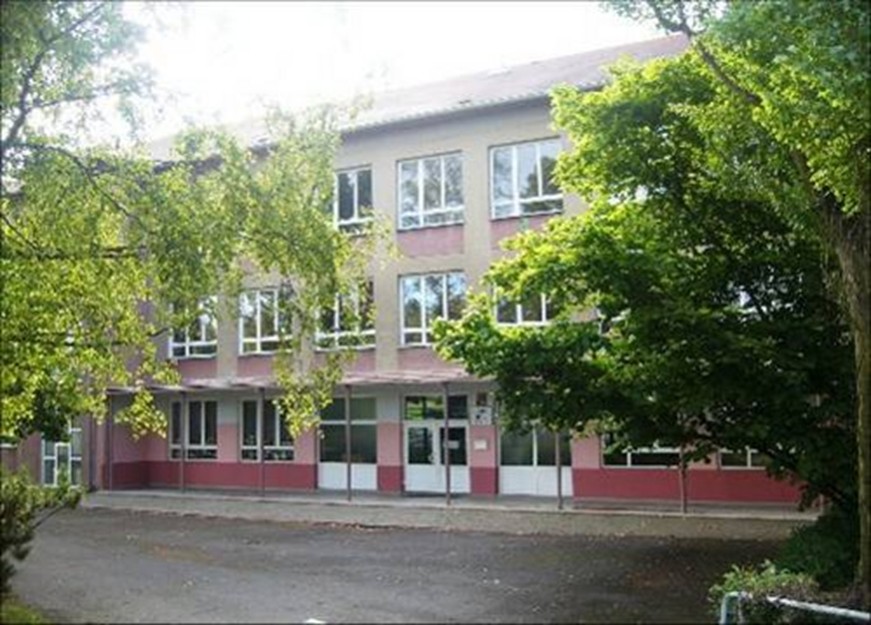        Spádový obvod školy zahrnuje především staré městské sídliště, ve kterém většinou žije obyvatelstvo, které přišlo před lety za tehdy dobře placenou prací na dolech, případně již jejich potomci. Především jejich děti, tedy již třetí generace, jsou žáky školy. Ve škole jsou také žáci   s diagnostikovanými různými poruchami učení, které vyžadují zvlášť ohleduplnou péči. Škola se nechlubí žádnou profilací, chce být normální základní školou, která se dobře postará o každého žáka s přihlédnutím k jeho specifickým potřebám a která v maximální možné míře zajistí co nejkvalitnější základní vzdělání, a to navíc v klid-              ném a příjemném prostředí a přátelské atmosféře. Dobré vztahy mezi žákem a učitelem, učitelem a rodičem a spolupráce mezi učiteli je pro nás jednou z nejzákladnějších podmínek dobrého fungování celého školního vzdělávacího programu s výstižným názvem „Naše škola“. Ten vychází z lidských a materiálně technických předpokladů    k poskytování základního vzdělávání tak, abychom uspěli nejen v hodnocení české školní inspekce či zřizovatele, ale především v očích rodičovské veřejnosti. Protože hlavně rodiče musí vědět, že svoje děti posílají do standartní, ale dobré základní školy, kde je o jejich děti správně postaráno.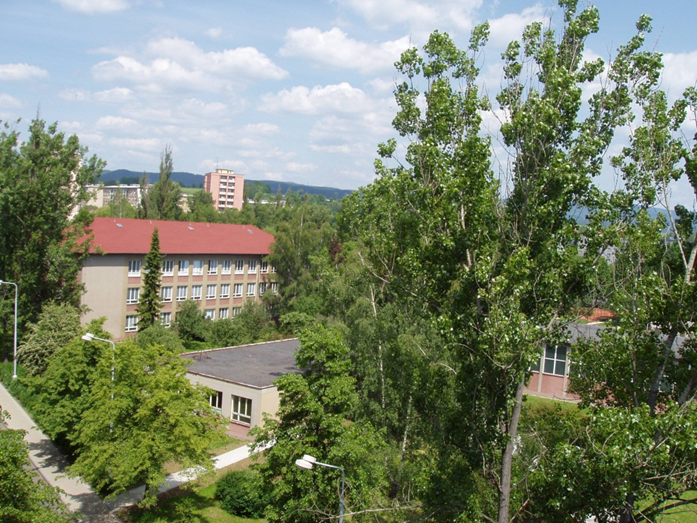 